Previous customer service experienceEnthusiastic, dedicated and dedicated to customer service.Good team player, hard-working, flexible and adaptable to new environment.Ability to work efficiently under pressurized environment, , prioritize tasks and excellent communication skills in Hindi, Nepali and English.Job Seeker First Name / CV No: 1823136Click to send CV No & get contact details of candidate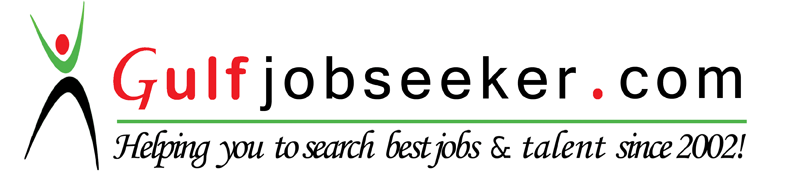 Sushila RamdamPositive ,friendly and outgoing personality offering professional skills in hospitality and customer service while seeking an opportunity to contribute my experince,skills and expertise in vibrant environment and energetic team where I can grow my career and expand my professional horizon.Smooth Fashion storeSales associate2015 AUG-2016 MAYProvide customer service and  fashion advice to the customer and drive salesParticipate in regular merchandising and be aware of current promotionBe aware of shoplifting. Take charge of the cash counter and perform teller taskHandle customer complaints and enquires according to stores policiesReporting the customer feedbacks and required improvement to the managersTulip restaurantWaitress2014 JAN- 2015 AUGGreat guests and make them feel comfortable.Take beverage and food orders.Deliver beverages and food in a timely manner.Check-in with guests to ensure that everything is going well.Refill beverages throughout the meal.Deliver guest’s bill and thank them for dining at the restaurant.Work with other servers and be a team player.        College Graduate  in Business English